»BOLŠJI SEJEM«Kjer vsak najde kaj zase.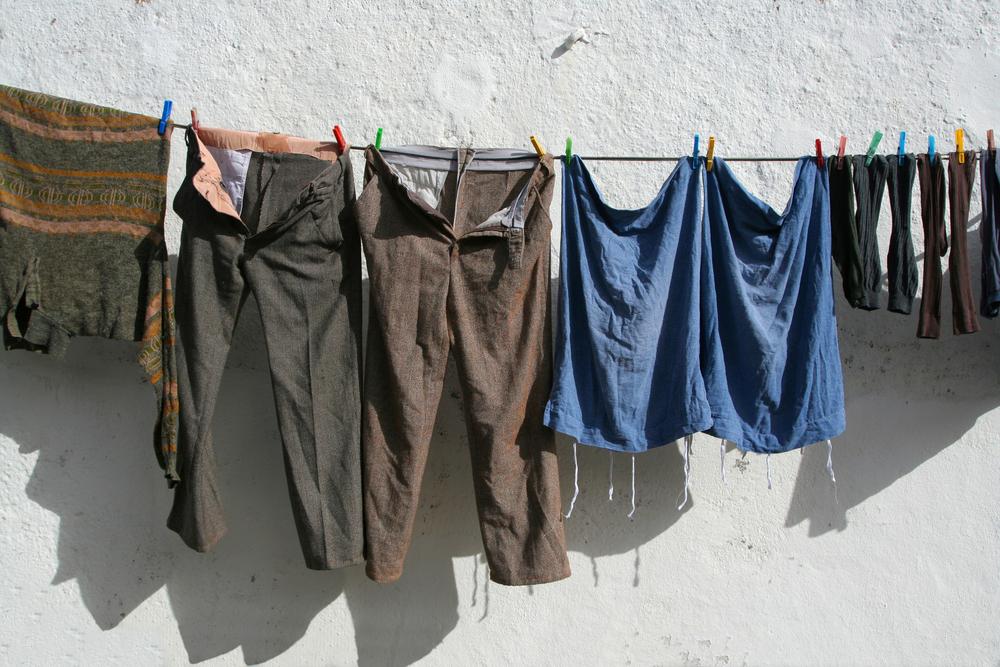 V PETEK, 9.MARCA,V DT od 9 h – 12 h.VABLJENI!